Уважаемые коллеги!Кафедра общей и прикладной филологии, литературы и русского языка Алтайского государственного университета приглашает молодых исследователей (бакалавров, магистрантов, аспирантов) вузов, а также выпускников Алтайского государственного университета разных лет и преподавателей вузов России и ближнего зарубежья представить на Всероссийском научно-практическом семинаре Шестые Воробьевские чтения: «Филология – ХХI век: проблемы, перспективы, новации в науке и образовании» свои разработки в области науки и образования, в других сферах научно-исследовательской и практикоориентированной деятельности.Семинар состоится 31октября 2022 года в смешанном формате.Место проведения: Алтайский государственный университетг. Барнаул, ул. Димитрова, 66 (корпус Д)Время проведения: с 9.00 до 13.00 и с 14.00 до 18.00, ауд. 403 Д Регистрация участников – с 8.45 (корпус Д, ауд. 403Д)По результатам работы научно-практического семинара планируется издание четвертого электронного сборника научных трудов (РИНЦ)Статьи публикуются бесплатно. Требования к оформлению статей – на сайте журнала «Филология и человек»: http://www.fmc.asu.ru/philo_journal/requirements/ Заявки на участие в работе семинара принимаются до 29 октября 2022 года по адресу: methodist@inbox.ru (Чернышовой Татьяне Владимировне).Материалы докладов для публикации в электронном сборнике научных трудов (РИНЦ) необходимо предоставить в электронной форме до 20 декабря 2022 года по адресу: chernyshova@filo.asu.ru (Чернышовой Татьяне Владимировне);тел. кафедры: 8(3852)296-617.АНКЕТА – ЗАЯВКАна участие во Всероссийском научно-практическом семинареПятые Воробьевские чтения: «Филология – ХХI век: проблемы, перспективы, новации»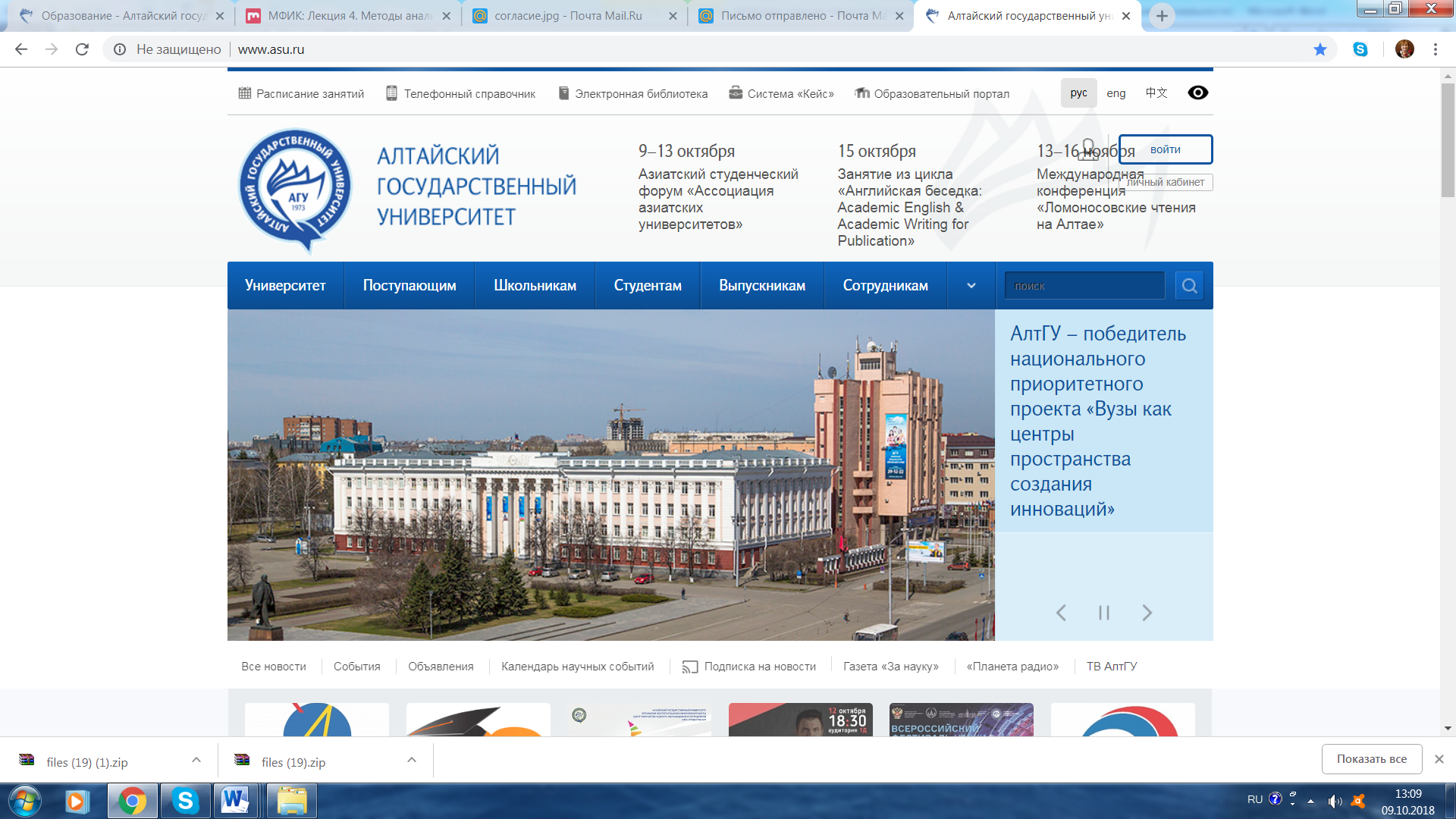 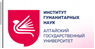 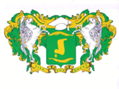 Федеральное государственное бюджетное образовательное учреждение высшего образования «Алтайский государственный университет»Кафедра общей и прикладной филологии, литературы и русского языкаИнститут гуманитарных наук__________________________________________________________________№Необходимые данныеДанные участникаФ.И.О. участника (полностью)Ученая степень, ученое звание (при наличии), место работы и должность/ место учебыТема сообщения (доклада, презентации и т.д.)Контактная информация: телефон, эл. адрес 